МКОУ «Шеркальская средняя общеобразовательная школа»Отчет о поступлениях и расходование финансовых средств.Распределение объёма средств учреждения по источникам их получения за 2015 год.                                                                                              Код по ОКЕИ: тысяча рублей – 384 (с одним десятичным знаком)Расходы учреждения                                                                                           Код по ОКЕИ: тысяча рублей – 384 (с одним десятичным знаком)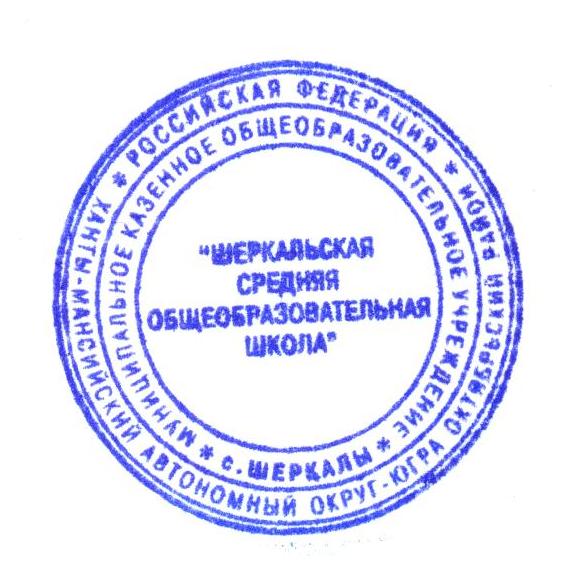 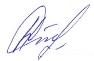 Директор школы                                      Н.П. СтепаненкоНаименование показателей№строкиФактически123Объём средств учреждения – всего(сумма строк 02, 07)0165 564,0в том числе:бюджетные средства – всего(сумма строк 03-05)0265 564,0в том числе бюджета:федерального031 075,0субъекта Российской Федерации0448 301,0местного0516 189,0внебюджетные средства(сумма строк 07,08,10-12)06в том числе средства:организаций07населения08из них родительская плата09внебюджетных фондов10иностранных источников11другие внебюджетные средства12Наименование показателей№строкиФактически123Расходы учреждения – всего(сумма строк 02, 04-10)0165 564,0в том числе:оплата труда 0235 300,0прочие выплаты03484,0начисления на оплату труда0410 220,0пособия по социальной помощи05расходы на питание школьников063000,3услуги связи07159,0коммунальные услуги087 344,0услуги по содержанию имущества093 135,0прочие затраты104 660,7Инвестиции, направленные на приобретение основных фондов111 261,00